Державний університет «Житомирська політехніка»Факультет інформаційно комп’ютерних технологійКафедра біоінженерії та телекомунікаціїСпеціальність: 172 «Телекомунікації та радіотехніка»Освітній ступінь: «бакалавр»Державний університет «Житомирська політехніка»Факультет інформаційно комп’ютерних технологійКафедра біоінженерії та телекомунікаціїСпеціальність: 172 «Телекомунікації та радіотехніка»Освітній ступінь: «бакалавр»«ЗАТВЕРДЖУЮ»Проректор з НПР____________А.В. Морозов«__» __________ 2019 р.Затверджено на засіданні кафедри біомедичної інженерії та телекомунікаційпротокол № 8 від «27 серпня» 2019р.Завідувач кафедри _________________ Нікітчук Т.М..«__» __________ 2019 р.ТЕСТОВІ ЗАВДАННЯОБЧИСЛЮВАЛЬНА ТЕХНІКА ТА ПРОГРАМУВАНННЯТЕСТОВІ ЗАВДАННЯОБЧИСЛЮВАЛЬНА ТЕХНІКА ТА ПРОГРАМУВАНННЯ№п/пТекст завдання1.В залежності від способу зображення системи числення поділяються на:2.Двійкова система числення має основу3. Вісімкова система числення має основу4. Десяткова система числення має основу5. Шістнадцяткова система числення має основу6.Для представлення в шістнадцятковій системі числення використовуються7.Дано системи числення: 2-ва, 8-ва, 10-ва, 16-ва. Запис 325 відсутній в :8. Число з плаваючою крапкою зображується в вигляді:9.Мінімальна кількість інформації в двійковому коді це:10. Один байт містить11.Яке число йде за числом 1278 в вісімковій системі числення12.Яке число йде за числом 1378 в вісімковій системі числення13.Яке число йде за числом 8BA916 в шістнадцятковій системі числення14. Яке число йде за числом 8BB916 в шістнадцятковій системі числення15.За таблицею істинності вкажіть логічну операцію, що їй відповідає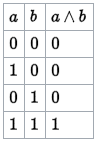 16. За таблицею істинності вкажіть логічну операцію, що їй відповідає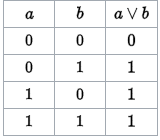 17.За таблицею істинності вкажіть логічну операцію, що їй відповідає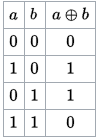 18.За таблицею істинності вкажіть логічну операцію, що їй відповідає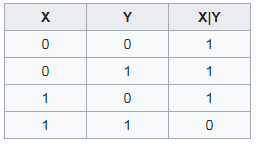 19.За таблицею істинності вкажіть логічну операцію, що їй відповідає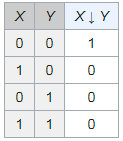 20.За позначенням логічного елементу вкажіть його назву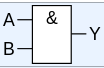 21.За позначенням логічного елементу вкажіть його назву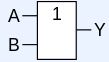 22.За позначенням логічного елементу вкажіть його назву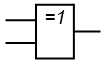 23.За позначенням логічного елементу вкажіть його назву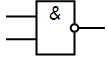 24.За позначенням логічного елементу вкажіть його назву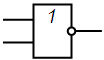 25.Інша назва логічної операції «І» :26. Інша назва логічної операції «АБО»:27.Інша назва логічної операції «XOR»:28.Інша назва логічної операції «NAND»:29.Інша назва логічної операції «NOR»:30.Електронна логічна схема, яка має два стійкі стани, в яких може перебувати, доки не зміняться відповідним чином сигнали керування називається:31.Принцип однорідності пам’яті, запропонований Джоном фон Нейманом, означає, що:32.Джон фон Нейман зазначав, що для представлення даних у ЕОМнеобхідно використовувати:33.Принцип програмного керування у комп’ютері запропонував 34.Можливість надання імен коміркам пам’яті комп’ютера, запропонована Джоном фон Нейманом, отримала назву принцип 35.Винахідник Ч. БЕББІДЖ за своє життя:36.Який з пристроїв був розроблений останнім?37.Яке прізвище науковця, який сконструював арифмометр?38.Елементи, на яких базувались ЕОМ першого покоління 39.Елементи, на яких базувались ЕОМ другого покоління 40.Елементи, на яких базувались ЕОМ третього покоління 41.Який компонент комп’ютера, що складає його логічну структуру, не входить до машини запропонованої Джоном фон Нейманом 42.Архітектура ЕОМ, особливістю якої є збереження програм і даних на різних фізичних пристроях, а також фізичне розділення каналів даних і інструкцій називається:43.Форма збереження та обробки даних у сучасних комп’ютерах :44.Плата, на якій містяться основні компоненти комп'ютера, що забезпечують логіку називається:45.Базова система введення-виведення носить назву:46.Комп'ютерна шина, що використовує програмну модель шини PCI і високопродуктивний фізичний протокол, заснований на послідовній передачі даних та є сучасним стандартом для зв’язку процесора і відеокарти:47.Контролер-концентратор введення-виведення, що зв’язує «повільні» пристрої з ЦП48.Системний контролер чіпсета на материнській платі платформи x86, до якого в рамках організації взаємодії підключені мікропроцесор, оперативна пам'ять і відеоадаптер називається:49. Сучасний послідовний інтерфейс обміну даних з носіями інформації (наприклад жорсткий диск) називається:50.Арифметико-логічний пристрій призначений для:51.Блок процесора, що відповідає на запити чи переривання від різних пристроїв називається:52.Особлива високошвидкісна пам'ять процесора, що використовується як буфер для прискорення обміну даними між процесором і оперативною пам'яттю, а також для збереження копій інструкцій і даних, що недавно використовувалися процесором називається:53.Пристрій, що безпосередньо обробляє інформацію і виконує функції керування роботою всього комп’ютера відповідно до заданої програми 54.Гніздовий або щілинний електричний з'єднувач, призначений для встановлення в нього процесора, а також відповідний йому тип корпуса процесора називається:55.Комірка швидкодіючої внутрішньої пам'яті процесора, яка використовується для тимчасового збереження операндів, з якими безпосередньо проводяться обчислення, а також часто використовуваних даних з метою швидкого доступу до них називається:56.Апаратна структура в обчислювальних пристроях ЕОМ, призначена для прискорення виконання машинних команд шляхом суміщення певних стадій їх виконання в часі називається:57.Програма, що реалізує набір інструкцій процесора шляхом перетворення інструкцій мови високого рівня в інструкції машинних кодів називається:58.Архітектура обчислювального ядра, що використовує кілька декодерів команд, які можуть навантажувати роботою декілька виконавчих блоків, планування виконання потоку команд є динамічним і здійснюється самим обчислювальним ядром.59.Архітектура процесора зі скороченим набором команд має назву:60.Архітектура процесорів з декількома обчислювальними пристроями, що характеризується тим, що одна інструкція процесора містить кілька операцій, які повинні виконуватися паралельно (машинний код являє собою лише трохи згорнутий мікрокод для безпосереднього управління апаратурою).61.Найбільш популярна архітектура системи команд, в якій більшість команд є комплексними, тобто реалізують певний набір простіших інструкцій процесора або шляхом зіставлення з кожною CISC-командою певної мікропрограми, або принаймні можуть бути зведені до набору таких простих інструкцій називається62.Частина процесора для виконання широкого спектру математичних операцій над числами називається:63. Як називається спеціалізований регістр процесора, за допомогою якого визначається, яка команда програми буде виконуватись процесором наступною?64.Який тип пам’яті ЕОМ не належить до внутрішньої?65.Як залежить робота пристроїв пам’яті комп’ютера від енергії ?66.До зовнішньої пам’яті не відносяться:67.Роздільною здатністю моніторів називають: 68.Піксель – це найменша 69.Основний елемент оптико-механічного маніпулятору типу «миша» 70.У яких сканерах переміщення пристрою відносно паперу здійснює сам користувач?71.Базовий комплекс програм, що виконує управління апаратною складовою комп'ютера або віртуальної машини; забезпечує керування обчислювальним процесом і організовує взаємодію з користувачем називається:72.Центральна частина операційної системи, що являє собою набір функцій, структур даних і окремих програмних модулів, які завантажуються  пам’ять комп’ютера при завантаженні ОС називається:73.Базова організація операційної системи, втіленої в її компонентах і відношеннях їх між собою та з оточенням називається:74.Режим роботи процедур ядра в якому програми мають доступ до всіх апаратних ресурсів таких як  порти зовнішніх пристроїв, реальні адреси оперативної пам’яті називається:75.Режим роботи процесора, в якому оперативна пам’ять виділена процесу ізолюється від інших процесів називається:76.Частина операційної системи, яка забезпечує управління введенням-виведенням інформації, управління оперативною пам’яттю, управління процесами, підтримку багатозадачності називається:77.Тип архітектури ядра, при якій всі компоненти ядра є складовими частинами однієї програми, використовують загальні структури даних і взаємодіють один з одним шляхом безпосереднього виклику процедур; характеризується великим розміром і необхідністю перекомпіляції ядра при зміні апаратних засобів називається:78.Модифікація монолітного ядра, що характеризується можливістю підвантаження окремих модулів, що підтримують те чи інше апаратне забезпечення без перекомпіляції ядра називається:79.Модифікація архітектури монолітного ядра в якій групами функцій оперативної системи ( файлова система, управління процесами і пристроями та ін.) утворюються рівні ОС які можуть взаємодіяти тільки зі своїми сусідами (нижче або вищележачим рівнем) називається:80.Яку структуру ядра використовують більшість сучасних UNIX-подібних ОС, таких як  Linux, FreeBSD, Solaris?81.Модель ядра з мінімальною функціональністю, що надає лише невеликий набір системних викликів і реалізує такі базові сервіси ОС як управління пам’яттю, управління процесами, засоби комунікації між процесами називається:82.Яку структуру ядра використовують ОС Simbian, Minix, MacOS?83.Тип архітектури ядра, при якій ядро надає лише функції для взаємодії між процесами безпечного виділення і звільнення ресурсів, а надання прикладним програмам абстракцій для фізичних ресурсів не входить в обов’язки  ядра називається:84.Архітектура ядра ОС, в рамках якої вкрай спрощене ядро виконує лише обробку апаратних переривань, що генеруються пристроями ядра називається:85.Архітектура ядра ОС, що поєднує переваги мікроядерної архітектури з ефективністю монолітного ядра шляхом модернізації мікроядра для прискорення роботи частини сервісів в просторі ядра називається:86.Яку структуру ядра використовують ОС Windows NT, BEOS, NetWare?87.Як називаються компоненти Windows, що відповідають за вирішення критично важливих системних задач, але виконуються в режимі користувача (наприклад Winlogon.exe, Lsass.exe, Wininit.exe, Userinit.exe та ін.):88.Системний процес Windows, що відповідає за процес входу в систему і виходу з неї називається:89.Системний процес Windows, що перевіряє правильність введених імен користувача і пароля називається:90.Додатки ОС Windows, що працюють в фоновому режимі і не потребують взаємодії з користувачем (наприклад Windows Audio, Windows Installer, Print Spooler) називаються:91. Як називається динамічно під’єднувана бібліотека в ОС Windows, що реалізує базові функції, в тому числі робота з процесами і потоками, управління пам’яттю і вводом-виводом?92.Як називається динамічно під’єднувана бібліотека в ОС Windows, що реалізує функції, що відповідають ща управління вікнами і їх елементами в GUI додатка?93. Де в ОС Windows міститься виконавча система і ядро?94.Користувацька комп’ютерна програма, що дає змогу виконувати прикладні задачі користувача називається:95.Інформаційний об'єкт, що містить дані або програми і розміщується на поіменованій ділянці носія даних,  елемент, що дозволяє отримати доступ до певного ресурсу обчислювальної системи називається96.Спосіб організації даних, який використовується операційною системою для збереження інформації у вигляді файлів на носіях інформації; сукупність файлів та директорій, які розміщуються на логічному або фізичному пристрої називається97.Набір інструкцій у вигляді слів, цифр, кодів, схем, символів чи у будь-якому іншому вигляді, виражених у формі, придатній для зчитування та виконання комп'ютером, які приводять його у дію для досягнення певної мети або результату називається:98.Програма чи технічні засоби, необхідні для виконання інших програм, вид транслятора, який здійснює пооператорну (покомандну, построкову) обробку, перетворення у машинні коди та виконання програми або запиту називається:99.Комп'ютерна програма (або набір к. програм), що перетворює весь вихідний код, написаний певною мовою програмування, на семантично еквівалентний код в іншій мові програмування, який зазвичай необхідний для виконання програми машиною називається:100.Як називається програмне забезпечення, яке надає користувачу ряд свобод: запускати програму, вивчати й змінювати її початковий код відповідно до власних потреб, вільно розповсюджувати копії програми, розповсюджувати модифіковані версії програми?101.Як називається  програмне забезпечення з відкритим сирцевим кодом?102.Як називається програмне забезпечення, на яке зберігаються як немайнові, так і майнові авторські права, причому отримавши або придбавши таке програмне забезпечення, користувач отримує обмежені права користування ним: може бути заборонено або закрито доступ до коду (вивчення), внесення змін, тиражування, розповсюдження та перепродаж.?103.Як називається тип інтерфейсу, який дозволяє користувачам взаємодіяти з електронними пристроями через графічні зображення та візуальні вказівки, на відміну від текстових інтерфейсів, заснованих на використанні тексту, текстовому наборі команд та текстовій навігації?104Як називається  комп'ютерна програма, за допомогою якої операційна система отримує доступ до приладу апаратного забезпечення?105Хто є першим автором ядра Linux?105.Яким є тип архітетури ядра Linux?106.До якого типу програмного забезпечення відносяться ОС GNU/Linux?107.Будь-який набір інструкцій або оголошень, написаних комп'ютерною мовою програмування у формі, що її може прочитати і модифікувати людина, що  дозволяє програмісту вивчати і змінювати роботу програми в найбільш зручний для людини спосіб називається: 108. Яку файлову систему зазвичай використовують ОС Linux109.Набір інструкцій, які описують порядок дій виконавця, щоб досягти результату розв'язання задачі за скінченну кількість дій; система правил виконання дискретного процесу, яка досягає поставленої мети за скінченний час називається:110Представлення алгоритму розв'язування або аналізу задачі за допомогою геометричних елементів, які позначають операції, потік, дані тощо називається:111.Як позначається елемент блок-схеми, що відображає вхід у зовнішнє середовище або вихід з нього (найчастіше застосування - початок і кінець програми), всередині якого записується відповідна дія?112.Як позначається елемент блок-схеми, що  відображає одну або кількох операцій, обробку даних будь-якого виду (зміна значенну даних, форми подання, розташування), всередині якого записують безпосередньо самі операції?113.Як позначається елемент блок-схеми, що відображає оброку умови, рішення або функцію перемикального типу з одним входом і двома або більше альтернативними виходами, з яких тільки один може бути обраний після обчислення умов, визначених всередині цього елементу.?114.Як позначається елемент блок-схеми, що відображає перетворення у форму, придатну для обробки (введення) або відображення результатів обробки (виведення)?115.Як позначається елемент блок-схеми , що складається з двох частин - відповідно, початок і кінець циклу - операції, що виконуються всередині циклу, розміщуються між ними; умови циклу і збільшення записуються всередині символу початку або кінця циклу - в залежності від типу організації циклу?116.Вкажіть правильно написаний варіант коду на Python 3 версії117.Як в мові Python позначається знак піднесення степеня?118.Яка типізація використовується мовою Python?119.Вкажіть причину помилки?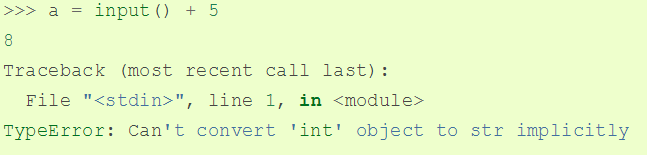 121.Вкажіть причину помилки?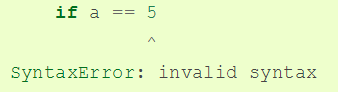 122.Вкажіть причину помилки?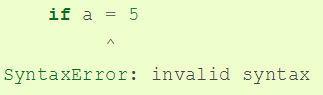 123.Вкажіть причину помилки?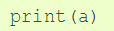 NameError: name 'a' is not defined124.Вкажіть причину помилки?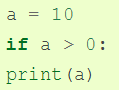 IndentationError: expected an indented block.125.Вкажіть причину помилки?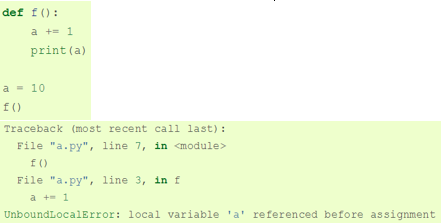 126.Як в мові Python позначається умовний оператор?127.Який оператор використовує універсальний цикл в мові Python, який виконується доки умова циклу істинна?128.Який оператор циклу використовується в мові Python, для проходження по будь-якому ітерованому об’єкті і виконання під час кожного проходу? 129.Який оператор достроково перериває цикл в мові Python?130.Який оператор починає наступний прохід циклу, оминаючи тіло циклу, що залишається виконати131.Яка вбудована функція в мові Python виконує перетворення аргументу на True або False?132.Яка вбудована функція в мові Python виконує перетворення аргументу на комплексне число?133.Яка вбудована функція в мові Python виконує перетворення аргументу на число з плаваючою комою?134.Яка вбудована функція в мові Python виконує перетворення аргументу на число строку?135.Яка вбудована функція в мові Python виконує перетворення аргументу на ціле число?136.Яка вбудована функція в мові Python виконує перетворення аргументу на словник?137.Яка вбудована функція в мові Python виконує перетворення аргументу на масив?138.Яка вбудована функція в мові Python виконує перетворення аргументу на двійкову строку?139.Яка вбудована функція в мові Python повертає модуль числа?140.Яка вбудована функція в мові Python повертає хеш вказаного об’єкта?141.Яка вбудована функція в мові Python виконує перетворення аргументу на шістнадцяткову строку?142.Яка вбудована функція в мові Python повертає строку введену користувачем?143.Яка вбудована функція в мові Python повертає число елементів вказаних в об’єкті?144.Яка вбудована функція в мові Python повертає тип аргументу?145.Як в мові Python отримати частку від ділення х на у?146.Як в мові Python отримати цілу частину від ділення х на у?147.Як в мові Python отримати залишок від ділення х на у?148.Як називається процес з’єднання двох строкових значень в одну?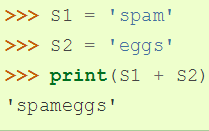 149.Вкажіть правильні індекси в операторі витягу з строки s = “Hello world”  для отримання строки “ello”150.Вкажіть правильні індекси в операторі витягу з строки s = “Hello world”  для отримання строки “Hello”151.Вкажіть правильні індекси в операторі витягу з строки s = “Hello world”  для отримання строки “Hello”152.Який символ в мові Python використовується для написання однострокових коментарів?153.Який символ в мові Python використовуються для написання багатострокових строкових коментарів?154.Вкажіть правильні індекси в операторі витягу з строки s = “Hello world”  для отримання букви “w”155.Вкажіть правильні індекси в операторі витягу з строки s = “Hello world”  для отримання букви “r”156.Вкажіть правильні індекси в операторі витягу з строки s = “Hello world”  для отримання букви “d”157.Як дізнатись довжину строки s = “Hello world”  ?158.Як перетворити строку s = “Hello world”  в  “HELLO WORLD”  ?159.Як перетворити строку s = “HELLO WORLD”  в  “hello world”  ?160.Як перетворити строку s = “hello WORLD”  в  “hello world”  ?161. Як в мові Python створити порожній список?162.Як в мові Python додати цифру 3 в кінець списку s = [0, 1, 2] ?163.Як в мові Python додати строку a = “Hello” в кінець списку s = [0, 1, 2] ?164.Як в мові Python додати вміст змінної a  в кінець списку s = [0, 1, 2] ?165.Як в мові Python додати вміст списку a = [3, 4]  в кінець списку s = [0, 1, 2] ?166.Як в мові Python додати вміст списку a = [“Hello”, “worls”]  в кінець списку s = [0, 1, 2] ?167.Як в мові Python видалити зі списку s = [0, 1, 2] елемент зі значенням 0 ?168.Як в мові Python видалити зі списку s = [0, 1, 2] елемент зі значенням 1 ?169.Як в мові Python видалити зі списку s = [0, 1, 2] елемент зі значенням 2 ?170.Як в мові Python видалити зі списку s = [“Hello”,  “world”] елемент зі значенням “world” ?171.Як в мові Python дізнатись кількість елементів зі значенням 0  в списку s = [0, 1, 2] ?172.Як в мові Python дізнатись кількість елементів зі значенням 1  в списку s = [0, 1, 2] ?173.Як в мові Python дізнатись кількість елементів зі значенням 2 в списку s = [0, 1, 2] ?174.Як в мові Python дізнатись кількість елементів зі значенням “world” в списку s = [“Hello”,  “world”, “world”]?175.Як в мові Python дізнатись кількість елементів зі значенням “Hello” в списку s = [“Hello”,  “world”, “world”]?176.Як в мові Python зробити зі списку s = [0, 1, 2]  список [2, 1, 0]  ?177.Як в мові Python зробити зі списку s = [“Hello”,  “world”, “world”] список  [“world”, “world”,“Hello”]  ?178.Як в мові Python зробити копію списку s = [0, 1, 2]  ?179.Як в мові Python зробити копію списку s = [“Hello”,  “world”]?180.Як в мові Python очистити список s = [0, 1, 2]  ?181.Як в мові Python очистити список s = [“Hello”,  “world”]?182.Як в мові Python створити порожній кортеж?183.Як в мові Python створити порожній кортеж?184.Як в мові Python створити порожній словник?185.Як в мові Python створити порожній словник?186.Як в мові Python створити словник  {‘a’:1}?187.Як в мові Python створити словник {'hello': "world"}?188.Як в мові Python створити словник {'hello': "world"}?189.Як в мові Python створити множину з цифр 3, 5, 4, 2, 1 ?190.Як в мові Python об’єднати дві множини? 191.Як в мові Python очистити множини? 192.Як в мові Python додати елемент до множини? 193.Як в мові Python видалити елемент з множини? 194.Як в мові Python зробити копію множини? 195.Яка інструкція в мові Python визначає функцію?196.Яка інструкція в мові Python повертає результат функції?197.Чи завжди для функції обов’язковими є наявність аргументів в мові Python?198.Який результат виведе програмаdef summ(a,b):    a + b    return 5print(summ(1,2))199.Який результат виведе програмаdef summ(a,b):    a + b    return aprint(summ(1,2))200.Який результат виведе програмаdef summ(a,b):    a + b    return 10print(summ(1,2))201.Який результат виведе програмаdef summ(a,b):    a + b    return a - bprint(summ(10,2))202.Який результат виведе програмаdef summ(a,b):    a + b    return (a,b)print(summ(1,2))203.Який результат виведе програмаdef summ(a,b,c=4):    a + b + c    return a + bprint(summ(1,2))204.Який результат виведе програмаdef summ(a,b,c=4):    a + b + 9    return a + b + cprint(summ(1,2))205.Який результат виведе програмаdef summ(a,b,c=4):    a + b + 0    return a + b + cprint(summ(1,2,5))206.Який результат виведе програмаdef summ(a,b,c=4):    a + b + c    return a + b - cprint(summ(1,2,5))207.Який результат виведе програмаdef summ(a,b):    a + b    return a - bprint(summ(3,2,5))208.Який результат виведе програмаdef summ(a,b,c=10):    a + b    return a - bprint(summ(3,2,5))209.Який результат виведе програмаdef summ(a,b,c=10):    a + b    return a - bprint(summ(a=3,b=2,c=1))210.Який результат виведе програмаdef summ(a,b,c=10):    a + b + c    return a - b + cprint(summ(a=3,b=2,c=1))211.Який результат виведе програмаdef summ(a,b,c=10):    a + b + c    return a - b + cprint(summ(a=3, c=1))212.Який результат виведе програмаdef summ(a,b,c=10):    a + b + c    return a - b + cprint(summ(a=-3,b=2,c=1))213.Який результат виведе програмаdef summ(a,b,c=10):    a + b - c    return a + b - 10print(summ(3,2,0))214.Яка вбудована функція в мові Python відповідає за відкриття з файлів?215.На що вказує режим 'r' в кодіf = open('text.txt', 'r') ?216.На що вказує режим 'w' в кодіf = open('text.txt', 'w') ?217.На що вказує режим 'x' в кодіf = open('text.txt', 'x') ?218.На що вказує режим 'a' в кодіf = open('text.txt', 'a') ?219.На що вказує режим '+' в кодіf = open('text.txt', '+') ?220.Яка вбудована функція в мові Python відповідає за читання з файлів?221.Яка вбудована функція в мові Python відповідає за запис в файл?222.Яка вбудована функція в мові Python відповідає за закриття файлу після запису інформації в файл?223.Сукупність даних, організованих відповідно до концепції, яка описує характеристику цих даних і взаємозв'язки між їх елементами, крім саме даних, містить їх опис та може містити засоби для їх обробки224.Комплекс програмного забезпечення, що надає можливості створення, збереження, оновлення та пошуку інформації в базах даних з контролем доступу до даних225.Як називається база даних, що  може бути представлена як дерево, що складається з об'єктів різних рівнів; об'єктами існують зв'язки типу «предок-нащадок; при цьому можлива ситуація, коли об'єкт не має нащадків або має їх декілька, тоді як у об'єкта-нащадку обов'язково тільки один предок.226.База даних, що зберігає дані у вигляді таблиць (відношеннь) називається:227.База даних подібна до ієрархічної, за винятком того, що кожен об'єкт може мати більше одного предку називається:228.Базі даних в якій дані оформляють у вигляді моделей об'єктів називається:229.Як називається база даних, в якій дані розміщуються на різних комп’ютерах мережі?230.База даних, що забезпечує інший механізм зберігання та видобування даних, ніж звичний підхід таблиць-відношень в реляційних базах даних називається:231.Декларативна мова програмування для взаємодії користувача з базами даних, що застосовується для формування запитів, оновлення і керування реляційними БД, створення схеми бази даних та її модифікації, системи контролю за доступом до бази даних, діалогова мова програмування для здійснення запиту і внесення змін до бази даних, а також керування базами даних232.Cистема керування базами даних, спеціально призначена для зберігання ієрархічних структур даних і зазвичай реалізована за допомогою підходу NoSQL, в основі лежать документні сховища котрі мають структуру дерева і називається: 233.Атрибут, або набір атрибутів, що однозначно ідентифікує кортеж даного відношення, обов'язково унікальний, він єдиний і найголовніший із унікальних ключів називається:234.Атрибут (набір атрибутів) в деякому відношенні R, який відповідає первинному ключу іншого відношення або того ж таки відношення R називається:235.СУБД, що керує різновидом бази даних з реалізацією мережевої моделі у вигляді графів і їх узагальнень236.Яка нормальна форма характеризується наступними особливостями:Кожна таблиця повинна мати основний ключ: мінімальний набір колонок, які ідентифікують запис.Уникнення повторень груп (категорії даних, що можуть зустрічатись різну кількість раз в різних записах) правильно визначаючи неключові атрибути.Атомарність: кожен атрибут повинен мати лише одне значення, а не множину значень.237.Яка нормальна форма утворюється з 1НФ коли для будь-якого потенційного ключа K і будь-якого атрибута A, який не є частиною потенційного ключа, A залежить саме від цілого потенційного ключа, а не від його частини238.Яка нормальна форма характеризується наступними особливостями:Відношення R (таблиця) знаходиться в 2НФКожен неключовий атрибут відношення R нетранзитивно (безпосередньо) залежить від кожного потенційного ключа в R.239.Яка нормальна форма утворюється коли кожна нетривіальна залежність з'єднання визначається потенційним ключем.240.Приклад бази даних якого типу зображено на рисунку?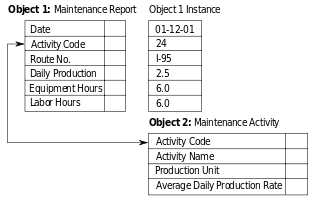 241.Як називається сімейство комп'ютерних мов, що використовуються в комп'ютерних програмах або користувачами баз даних для опису структури даних і визначається запитами Create (Створити)Alter (Змінити)Drop (Видалити)242.Як називається  сімейство комп'ютерних мов, що використовуються в комп'ютерних програмах або користувачами баз даних для отримання, вставки, видалення або зміни даних в базах даних і визначається запитамиSelect (Вибрати)Insert (Вставити)Update (Оновити/Модифікувати)Delete (Видалити)243.Як називається  комп'ютерна мова, частина SQL, що використовуються в комп'ютерних програмах або користувачами баз даних для контролю доступу до даних в базах даних. Командами якої є:GRANT (надати) — дозволити визначеним користувачам виконувати визначені маніпуляціїREVOKE (скасувати) — скасувати надані права244.  Оператор мови SQL, котрий додає рядки в таблицю або view називається:245.Оператор мови SQL, котрий повертає рядки з однієї чи багатьох таблиць називається:246.Oператор мови SQL, що дозволяє оновити значення в заданих стовпцях називається:247.У мовах, подібних SQL, DML-операція видалення записів з таблиці називається:248.Оператор мови SQL, який дозволяє керувати доступом користувачів до бази даних називається:249.Оператор мови SQL, який не дає користувачам можливості виконувати дії, такий оператор видаляє існуючі повноваження у облікових записах користувачів або не дозволяє користувачам застосовувати повноваження від їх участі в групах, які можуть бути отримані в майбутньому і називається:250.Оператор у мові SQL, що призначений для видалення об'єктів із реляційних баз даних